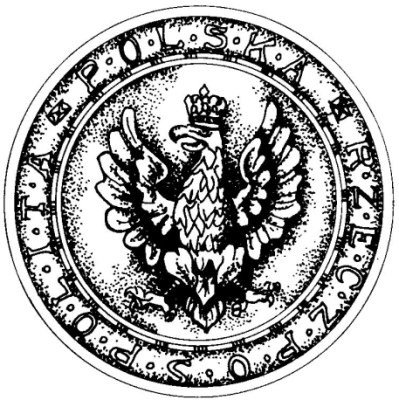 Imię i nazwisko: Marian Adam RejewskiData i miejsce urodzenia: 16 sierpnia 1905 r. w BydgoszczyData i miejsce śmierci: 13 lutego 1980 r. w WarszawieStopień: Porucznik Wojska PolskiegoBiografia:Marian Rejewski  – wybitny polski matematyk. Jako student matematyki na Uniwersytecie Poznańskim został z polecenia Zdzisława Krygowskiego zwerbowany przez polski wywiad i w 1929 roku rozpoczął kurs kryptologii. Jako wyróżniający się spośród grona uczestników wykładów, został zatrudniony w Biurze Szyfrów Oddziału II Sztabu Głównego Wojska Polskiego. Od 1932 roku pracował nad rozszyfrowaniem kodu niemieckiej Enigmy. Wraz z Jerzym Różyckim i Henrykiem Zygalskim udało mu się złamać kod, a następnie stworzyć urządzenie do automatycznego odczytywania depesz szyfrowanych przez Enigmę – bombę kryptologiczną. Krótko przed rozpoczęciem inwazji Niemiec na Polskę przekazał swoją wiedzę wywiadowi francuskiemu  i brytyjskiemu. Po wybuchu II wojny światowej ewakuował się do Francji, gdzie pozostał do 1942 roku i wkroczenia Niemców na teren państwa Vichy. Następnie przeniósł się do Wielkiej Brytanii, gdzie pracował w Sztabie Naczelnego Wodza Polskich Sił Zbrojnych. W 1946 roku wrócił do Polski i podjął pracę jako urzędnik fabryczny w Bydgoszczy. Po przejściu na emeryturę spisał wspomnienia na temat jego działalności i zdeponował je w Wojskowym Instytucie Historycznym. Jego wkład w rozszyfrowanie Enigmy był nieznany do 1973 roku. Zmarł w 1980 roku w Warszawie na zawał serca. W 2000 roku został, wraz z Różyckim i Zygalskim, odznaczony pośmiertnie Krzyżem Wielkim Orderu Odrodzenia Polski.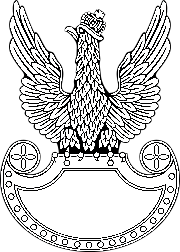 Źródła:https://upload.wikimedia.org/wikipedia/commons/3/34/MR_1932_small.jpg